Salamat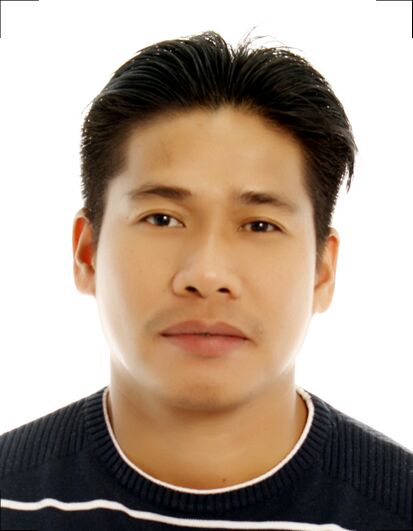 Salamat.368138@2freemail.comOBJECTIVE: 	To be part of a dynamic company that will provide opportunities, to further enhance my existing skills as well as discover and develop new ones. WORK EXPERIECEAL – Hanouf Group AgencyAL- Jazeera News Printing,Press CorporationRiyadh Saudi ArabiaPosition   :Teaboy / MessengerFebruary 20, 2013 – March 30, 2016Diadem Hotel & RestaurantMaharlika Highway BitasCabanatuan City Position     :Room BoyOctober 21, 2012  – January 30, 2013Caffe La TeaPosition   : Waiter / Cofffee & Tea Maker#168 Mabini Street, Cabanatuan City Nueva Ecija       August 11, 2011 - August 30, 2012National Book StorePosition   : Sales AssistantNueva Ecija Pacific Mall, Cabanatuan CityJanuary 24, 2010 - June 30,2011Minami / Active electronics / DRG Sales CenterMabini Street, Cabanatuan City 3100Position         : Salesman January 21, 2009 – December 28, 2009Solar Sales Appliance CenterMaharlika highway Cabanatuan City 3100Position         : Merchandizer / SalesmanSeptember 21, 2006 – October 27, 2008Job Description / Duties and ResponsibilitiesThe duties and responsibilities of a tea boy would  include  keeping the general office area, clean and tidy and to serve refreshment to management, staff, and guest. Other duties would typically include the disposal of trash and cleaning windows.EDUCATIONAL BACKGROUND: 	College 		: 	Mindanao State University (main campus)Marawi City (2007-2010)		Course	:	Bachelor of Agriculture Engineering					(UnderGRADUATE )	High School   	: 	SittyAmanieKiram National High School Masiu	Lanaodel Sur (2001-2005)	Elementary 		: 	M.L.G.R Memorial Elementary school Mati Davao  Oriental (1994-2000)Communications & People Skills: Consistently maintaining a positive attitude and enjoying helping people Articulate, friendly, and very effective working with people of different backgrounds and attitudes Accurate records, mentally, and verbally communicates very detailed informationExceptional command of English language with specially strong written and transcription skillsPERSONAL DATA: Date of Birth 	: 	August 4,1986Place of Birth 	: 	Masiu,Lanao del Sur Sex			: 	MaleCivil Status 		: 	Single Height 		: 	5’6”Weight 		: 	160 lbs. Citizenship 		: 	Filipino Religion 		: 	IslamDialect/Spoken	: 	English, Arabic, Ilocano and Tagalog 	I hereby certify that the above information are true and correct, within the best of my knowledge and belief.